Public Works Department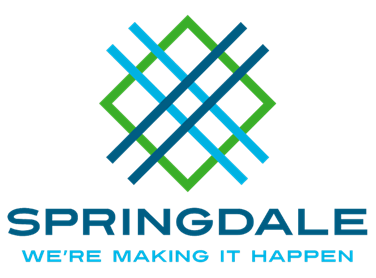 Streets and Public Facilities269 East Randall Wobbe LaneSpringdale, Arkansas 72764479.750.8135===================================================================Traffic Committee AgendaJune 5th , 2019 at 1:30 p.m.City Administration Building Multi-Purpose Room201 Spring StreetSpringdale, Arkansas 72764Review of May Minutes:Hilario Ortega: Want's to discuss the possibility of adding a road barrier by his fence. Joel Gardner- Dick Smith & 412 Traffic Signal request.Jenn Artiga- Delmon street parking issues. Would like to speak about parking on one side of the street.Jay Graves- Would like to add some signage "Deaf Child at play"Robert Drymon- Requesting a street light at Sharp Springs Rd the new 612.David Gulliver-Concerns with people coming off the road and crashing onto his fence.Anonymous- Restriping Butterfield Coach road and Don Tyson (voicemail)Blake Chapman- Asking about illuminated crosswalks signage for the interection of Pleasant & Rogers.Lois Barnes- Wagon Wheel & Pump StationRyan Carr- New Master Street PlanAny other items not on the agenda.